Volunteer Questionnaire/Application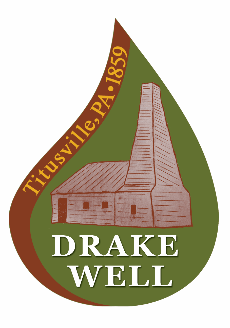 Drake Well Museum & Park and Pithole Visitor Center202 Museum Lane, Titusville, PA 16354(814) 827-2797	    www.drakewell.org(Please Print and use Blue or Black Ink)Date:  					Name:  														Mailing Address:  													Home Phone:  					 Alternate Phone/Type:  ________________________		Email Address:						    How did you learn about the volunteer program at Drake Well?   Advertisement (name_________________)     DWM Employee/Volunteer (name _____________________)     Walk-in     Other ________________    Are you a Friends of Drake Well Member?	    Yes      No  Are you 18 or older?  	   Yes      No - If no, please provide your age ____ and your parent/guardian’s name and contact information below.Parent/Guardian name:  ___________________________		Phone:  					Emergency Contact:Name:  							  	Phone:  					Relationship:  							Special Requirements/Medical Alerts/Allergies:									(We appreciate information relative to your health so we may know what to do if an emergency occurs.  We will not give out this information.)Availability:What days and times are you available?Monday: ______ a.m. to _____ p.m.		Friday: ______ a.m. to _____ p.m.Tuesday: ______ a.m. to _____ p.m.		Saturday: ______ a.m. to _____ p.m.Wednesday: ______ a.m. to _____ p.m. 	Sunday: ______ a.m. to _____ p.m.Thursday: ______ a.m. to _____ p.m.What type of schedule would you prefer?	  Regular Schedule      Flexible Schedule     As NeededAre you available to volunteer off-site for Drake Well?  	  Yes    	  No  Experience is not required ~ we will train you in your area of interest.  The following is a list of positions where we need your help.  Please circle all that interest you: Administrative workAssistant at PitholeArchives/Library/Research BlacksmithingEducation ProgramsExit SurveysReplica Operator CooperingSewing Clean-up after events Computer data entry Cooking for volunteers CuratorialGardening Guiding School ToursMaintenance Department Museum StorePhotography Reception Desk Visitor ServicesOther:  		_____________	Skills: (i.e. computers, woodworking, writing)Reference: (former employer or organization you volunteered with)Name:  _____________________________________   	Phone:  						Address:  														Confidential Information:  PLEASE READ CAREFULLYDrake Well Museum and Park and the Friends of Drake Well, Inc. are required by law to request a Pennsylvania Child Abuse History Clearance and a Criminal Record Check on ALL volunteers and staff.  All public service organizations must take reasonable precautions when appointing adults who work directly with the public, especially children.  This confidential section contains information required by current legislation and Commonwealth of Pennsylvania safety regulationsPlease fill out the Pennsylvania Child Abuse History Clearance form attached to this application.  The Volunteer Coordinator will fill out and submit the forms for the Criminal Record Check.  These forms along with the rest of your volunteer application will be only used for volunteer background check records and will be locked into the Drake Well Museum and Park and the Friends of Drake Well, Inc. personnel files.  Upon your departure from the organization, your file will be destroyed.   In the selection of volunteers, there shall be no discrimination against an otherwise qualified individual on the basis of race, color, ethnicity, sex, religion, creed, national origin, age, disability, marital status, veteran status, or any other basis prohibited by federal, state or local law.THANK YOU FOR YOUR TIME IN COMPLETING THIS APPLICATION.  THIS IS NOT AN APPLICATION FOR EMPLOYMENT.  PLEASE READ AND SIGN THE APPLICANT’S STATEMENT BELOW.APPLICANT’S STATEMENTIn signing this form, I affirm that the statements contained in my application are true and correct to the best of my knowledge.  I certify that I have not knowingly withheld any information that might, if disclosed, affect my application unfavorably.  I understand that my misrepresentation or omission of facts on this application will be cause for rejection or withdrawal of my affiliation with Drake Well Museum and Park.I hereby authorize Drake Well Museum and Park to check all my references; I further authorize these references to release to you any information needed.  I hereby release any person or entity providing a reference from any and all liability by reason of furnishing such information to Drake Well Museum and Park or its agent.  I further authorize Drake Well Museum and Park or its agent to show a copy of this application and acknowledgement of consent to any person asked to provide a reference.I understand that state law requires a Criminal Record Check and Child Abuse History Clearance for persons working with children.  I understand that federal and state law may require a Federal Criminal History Records Check.  I agree, if required, to supply a fingerprint sample and submit to a Federal Criminal History records check.Signature  								  Date 						The Friends Drake Well, Inc. is a non-profit community based organization that actively supports Drake Well Museum & Park, administered by the Pennsylvania Historical and Museum Commission. Contact:  Sarah Goodman, Museum Educator/Volunteer Coordinator(814) 827-2799 Ext. 111 or sargoodman@pa.gov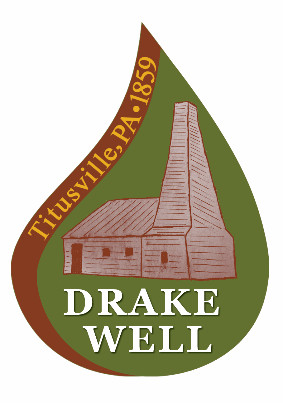 Drake Well Museum & Park Photography Release FormEvent (staff use):  												Please be advised that the staff at Drake Well Museum & Park may wish to take advantage of a great photo opportunity of you or your child in a project or activity during their visit to Drake Well Museum & Park.  This photo will not be for sale, but may be used in future public relations material.______  	You have my permission to use my photograph for Drake Well Museum & Park public relations materials.______	You do not have my permission to use my photograph for Drake Well Museum & Park public relations materials.______	 You have my permission to use my juvenile’s photograph for Drake Well Museum & Park public relations materials.______	You do not have my permission to use my juvenile’s photograph for Drake Well Museum & Park public relations materials.Adult’s Name (Print):  _____________________________________ Date:  					Signature:  														Juvenile’s Name (Print):  _____________________________________ Date:  					Guardian’s Signature:  											_____